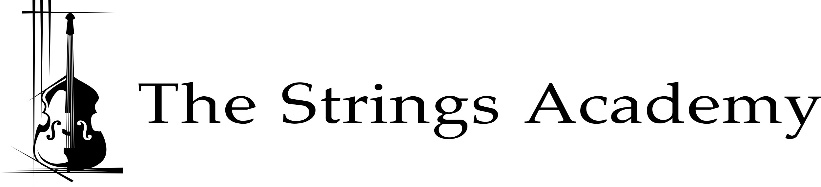 Agreement of Private Music TuitionThis Agreement is between The Teacher 		and 	The Pupil or (If under 18 the Pupil’s parent or guardian)Name: Caroline Owen		Name:Address: 109 Chapel Field, Great Barford, 	Address:                Bedford, MK44 3JT	Tel: 07540337861			Tel:Email: info@carolineviolinist.com 		Email:I Caroline Owen offer tuition to			(Pupil) in VIOLINon the following Terms and Conditions and agree to be bound by them.Signed (Teacher)			DateTuitionTuition will be given in blocks of lessons called Course. A Course commences on the date that the first lesson is given.Number of lessons per Course 	 Length of lessons Frequency of lessons 	 (e.g. weekly, fortnightly, twice a week)Day and time of lessons 	  Date of first lesson  Location of lessons FeesLessons will be charged at the rate of £ 		per courseThe Teacher may increase the tuition fees from time to time and will give written notice of such an increase to the Pupil (or the Pupil’s parent or guardian where appropriate) by no later than the start of the Course of lessons preceding the Course when the increase takes effect ConditionsThe Conditions set out on page 2 will apply to this Agreement.When this Agreement has been signed by both the Teacher and the Pupil or, if the Pupil is under 18 years of age, the Pupil’s parent or guardian, it will constitute a legally binding contract between the signatories.The Agreement will remain in force continuously from Course to Course unless terminated in accordance with Condition 6 on page2.I (the Pupil or the Pupil’s parent or guardian) accept the offer of tuition for			(Pupil) on the terms and conditions set out here in and agree to be bound by the me until termination of this Agreement.Signed 		Date		(Pupil or, if the Pupil is under 18, the Pupil’s parent or guardian).Conditions of music tuitionLessons The Teacher will give tuition in Course of lessons consisting of the number of lessons specified overleaf. Course will not necessarily coincide with school terms.  The Teacher will give the lessons at the time and location specified overleaf and the Teacher will reserve this time slot for the Pupil.Payment of fees The Pupil (or the Pupil’s parent or guardian) will pay the fees for each Course in full before the first lesson of the Course. HolidaysBefore the first lesson of each Course, the Teacher will give the Pupil (or the Pupil’s parent or guardian) written notice of holiday breaks (when lessons will not be given) up to the start of the following Course; the date of the final lesson in the Course; and the start date of the following Course. Holiday breaks may occur part way through a Course.  Lessons will take place on public holidays only by prior agreement between the Teacher and the Pupil (or the Pupil’s parent or guardian).Missed lessonsOutside the holiday breaks notified to the Pupil (or the Pupil’s parent or guardian) in accordance with Condition 3 above, the Teacher will charge for any scheduled lessons which the Pupil does not attend, unless the Teacher chooses not to do so because of exceptional circumstances.  If the Teacher is obliged to cancel a scheduled lesson, the Pupil (or the Pupil’s parent or guardian) may choose between carrying the lesson forward; receiving a replacement lesson; or receiving a refund of the lesson fee.Examinations, competitions and public performancesThe Pupil will not be entered for any examination, competition or public performance without the prior consent of both the Teacher and the Pupil (or the Pupil’s parent or guardian).6. Termination of tuition (a) 	This Agreement may be ended by mutual consent at any time by both signatories to it signing and dating a written statement to that effect. (b) 	Either signatory to this Agreement may terminate the Agreement by giving notice in writing to the other signatory at least one week before the end of a Course for the termination to take effect at the end of that Course. Termination by one signatory may take effect at the end of a Course only and not at any other time. If the Teacher gives notice to terminate tuition at the end of a Course in accordance with this Condition the Teacher will continue to provide lessons until the end of that Course.7. Failure to give noticeUnless terminated under Condition 6 above, this Agreement shall continue from Course to Course. If the Pupil (or the Pupil’s Parent or Guardian) fails to give full notice to terminate this Agreement in accordance with Condition 6(b) above and the signatories have not agreed to terminate the Agreement in accordance with Condition 6(a) above, the following charges will be made in lieu of notice:(a)	 Where the notice given is less than that required under Condition 6(a), and not in accordance with Condition 6(a), but is one month or more before the start of the next Course: 10% of the fees for the next Course;(b) 	Where the notice given is less than one month but more than three weeks before the start of the next course: 25% of the fees for the next Course;(c) 	Where the notice given is less than three weeks but more than two weeks before the start of the next course: 50% of the fees for the next Course; (d)	 Where the notice given is less than two weeks before the start of the next course: 100% of the fees for the next Course;If the Pupil stops attending lessons while a Course is ongoing, the Pupil (or the Pupil’s Parent or Guardian) is not entitled to a refund of any fees paid for that Course. The Pupil is entitled to attend any lessons paid for.If the Teacher stops lessons without giving the correct notice specified in Condition 6(b) above the Teacher shall refund any fees already paid for any lessons not given.8. ConductIf the Teacher, using her reasonable discretion, feels unable to continue tuition on account of conduct by the Pupil or anyone connected with the Pupil, which makes it unethical or unsafe to continue teaching the Pupil, the fees for any outstanding lessons will not be refundable.9. Changes(a) 	Any changes to the terms of this Agreement must be confirmed in writing and signed and dated by both the Teacher and the Pupil (or the Pupil’s parent or guardian). (b) 	If the Teacher chooses to waive any right or remedy under this Agreement or otherwise (for example, if the Teacher chooses to waive fees for any lessons which the Pupil (or any other pupil) does not attend) this shall not mean that she must do so in future or that he waives any other rights or remedies, unless agreed in writing in accordance with Condition 9(a) above.10. Governing law and jurisdictionThis Agreement shall be subject to the laws of the jurisdiction of the location for the lessons (specified above) and the signatories to this Agreement agree that any dispute relating to the subject matter of this Agreement shall be subject to the exclusive jurisdiction of the courts of that jurisdiction.